Warszawa, 30 lipca 2009 r.System faksowy FACSys 5.1 w Krajowym Rejestrze Długówdcs.pl wdrożył oprogramowanie FACSys 5.1 w Krajowym Rejestrze Długów Biurze Informacji Gpospodarczej S.A. (KRD), pierwszej i największej w Polsce bazie danych o dłużnikach. System faksowy wykorzystywany jest przez KRD przede wszystkim do odbierania faksów dotyczących zapytań o wierzytelności. Zgodnie z Ustawą o udostępnianiu informacji gospodarczych z rejestru mogą korzystać wszyscy przedsiębiorcy działający legalnie w Polsce, którzy podpiszą stosowną umowę. Odbierane faksy są automatycznie przekazywane za pośrednictwem serwera poczty elektronicznej Microsoft Exchange do odpowiednich pracowników KRD w postaci wiadomości e-mail z załączonym obrazem faksu. Podobnie faksy wychodzące, tworzone przez pracowników jako wiadomości e-mail, są kierowane na serwer FACSys, który przekształca je do postaci faksowej i wysyła do odbiorców zewnętrznych.Cechą charakterystyczną wdrożonego przez dcs.pl w KRD rozwiązania jest gwarancja wysokiej dostępności usługi. Wykorzystuje ono bowiem dwa serwery faksowe działające w klastrze. W sytuacji awarii jednego z nich, funkcje związane z odbieraniem i wysyłaniem wiadomości przejmuje druga maszyna.Od 2002 roku wdrożony przez dcs.pl system FACSys jest z powodzeniem wykorzystywany w prowadzeniu działalności związanej z obsługą wierzytelności przez współpracującą i będącą autoryzowanym partnerem KRD spółkę Kaczmarski Inkasso.Projekt w KRD to kolejne zrealizowane przez dcs.pl wdrożenie produkowanego przez firmę emFAST oprogramowania FACSys, jednego z najbardziej popularnych systemów faksowych. dcs.pl posiada status Autoryzowanego Dystrybutora FACSys i oferuje oraz wdraża nowoczesne rozwiązania zintegrowanych systemów faksowych bazujące na oprogramowaniu FACSys od 1995 roku.Informacje o firmie:Spółka dcs.pl powstała w 1995 roku. To polska firma inżynierska specjalizująca się w projektowaniu, wdrażaniu i wspomaganiu utrzymania wysokiej jakości systemów informatycznych realizowanych z wykorzystaniem technologii Microsoft na zlecenie wymagających klientów. Główne kierunki działalności dcs.pl to tworzenie i utrzymanie specjalizowanych aplikacji (także w trybie hostowania aplikacji klientów w centrum danych dcs.pl), usługi mobilne i integracja komunikacji SMS/MMS/GSM/GPRS, udostępnianie oprogramowania serwerowego Microsoft oraz stworzonych w oparciu o nie rozwiązań w modelu usługowym (Software as a Service), zarządzanie infrastrukturą informatyczną m.in. w trybie 24x7, zabezpieczanie systemów informatycznych, zintegrowane systemy faksowe oraz dystrybucja oprogramowania wspomagającego funkcjonowanie infrastruktury IT budowanej z wykorzystaniem technologii serwerowych Microsoft oraz w architekturze .NET. Realizowane przez dcs.pl przedsięwzięcia i projekty spotykają się z uznaniem niezależnych jurorów w kraju i na świecie. Firma trzykrotnie triumfowała w ogólnoświatowych konkursach dla partnerów firmy Microsoft zdobywając prestiżowe nagrody „Hosting Solutions Partner of the Year” (2008), „Customer Experience Award” (2004) oraz „Software Asset Management Advocate of the Year” (2003). Inne nagrody to, m.in. „Złoty Bit” za realizację i wdrożenie Centralnego Systemu Obsługi Ubezpieczeń (CSOU) w spółkach Benefia (wyróżnionych tytułem „Lidera Informatyki 2005”), „Certyfikat Telekomunikacyjny Wprost 2004” dla autorskiej platformy komunikacyjnej Applan Communications Platform oraz „TMT Mobile Award 2005” dla Internetowego Serwisu Konfiguracyjnego. Spółka dcs.pl znalazła się również wśród firm wyróżnionych prestiżowym tytułem "Gazela Biznesu 2003" oraz "Gazela Biznesu 2007" nadawanym przedsiębiorstwom, które dynamicznie się rozwijają, osiągają bardzo dobre wyniki finansowe oraz są rzetelnymi partnerami biznesowymi. Dodatkowe informacje: http://www.dcs.pl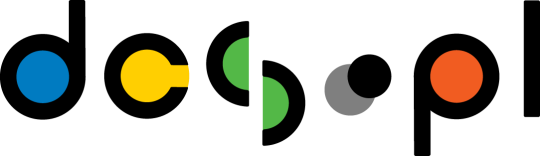 